IntroduçãoNo menu Inserir, as galerias incluem itens que são projetados para corresponder à aparência geral do documento. Você pode usar essas galerias para inserir tabelas, cabeçalhos, rodapés, listas, folhas de rosto e outros blocos de construção do documento. Quando você cria imagens, gráficos ou diagramas, esses elementos também são coordenados com a aparência atual do documento. Você pode alterar facilmente a formatação do texto selecionado no documento escolhendo uma aparência para o texto selecionado na galeria Estilos Rápidos, na guia Página Inicial. Você também pode formatar texto diretamente usando os outros controles na guia Página Inicial.A maioria dos controles oferece uma opção entre usar a aparência do tema atual ou usar um formato que você pode especificar. Para alterar a aparência geral do documento, escolha novos elementos Tema na guia Layout da Página. Para alterar as aparências disponíveis na galeria Estilos Rápidos, use o comando Alterar Conjunto Atual de Estilos Rápidos. As galerias Temas e Estilos Rápidos fornecem comandos de redefinição para que você possa sempre restaurar a aparência do documento ao original contido no modelo atual. No menu Inserir, as galerias incluem itens que são projetados para corresponder à aparência geral do documento.Você pode usar essas galerias para inserir tabelas, cabeçalhos, rodapés, listas, folhas de rosto e outros blocos de construção do documento. Quando você cria imagens, gráficos ou diagramas, esses elementos também são coordenados com a aparência atual do documento. Você pode alterar facilmente a formatação do texto selecionado no documento escolhendo uma aparência para o texto selecionado na galeria Estilos Rápidos, na guia Página Inicial. Você também pode formatar texto diretamente usando os outros controles na guia Página Inicial. A maioria dos controles oferece uma opção entre usar a aparência do tema atual ou usar um formato que você pode especificar.Detalhes importantesPara alterar a aparência geral do documento, escolha novos elementos Tema na guia Layout da Página. Para alterar as aparências disponíveis na galeria Estilos Rápidos, use o comando Alterar Conjunto Atual de Estilos Rápidos. As galerias Temas e Estilos Rápidos fornecem comandos de redefinição para que você possa sempre restaurar a aparência do documento ao original contido no modelo atual. No menu Inserir, as galerias incluem itens que são projetados para corresponder à aparência geral do documento. Você pode usar essas galerias para inserir tabelas, cabeçalhos, rodapés, listas, folhas de rosto e outros blocos de construção do documento.Tópico 1No menu Inserir, as galerias incluem itens que são projetados para corresponder à aparência geral do documento. Você pode usar essas galerias para inserir tabelas, cabeçalhos, rodapés, listas, folhas de rosto e outros blocos de construção do documento.Quando você cria imagens, gráficos ou diagramas, esses elementos também são coordenados com a aparência atual do documento. Você pode alterar facilmente a formatação do texto selecionado no documento escolhendo uma aparência para o texto selecionado na galeria Estilos Rápidos, na guia Página Inicial.Você também pode formatar texto diretamente usando os outros controles na guia Página Inicial. A maioria dos controles oferece uma opção entre usar a aparência do tema atual ou usar um formato que você pode especificar.Tópico 2No menu Inserir, as galerias incluem itens que são projetados para corresponder à aparência geral do documento. Você pode usar essas galerias para inserir tabelas, cabeçalhos, rodapés, listas, folhas de rosto e outros blocos de construção do documento. Quando você cria imagens, gráficos ou diagramas, esses elementos também são coordenados com a aparência atual do documento. Você pode alterar facilmente a formatação do texto selecionado no documento escolhendo uma aparência para o texto selecionado na galeria Estilos Rápidos, na guia Página Inicial. Você também pode formatar texto diretamente usando os outros controles na guia Página Inicial.A maioria dos controles oferece uma opção entre usar a aparência do tema atual ou usar um formato que você pode especificar. Para alterar a aparência geral do documento, escolha novos elementos Tema na guia Layout da Página. Para alterar as aparências disponíveis na galeria Estilos Rápidos, use o comando Alterar Conjunto Atual de Estilos Rápidos. As galerias Temas e Estilos Rápidos fornecem comandos de redefinição para que você possa sempre restaurar a aparência do documento ao original contido no modelo atual. No menu Inserir, as galerias incluem itens que são projetados para corresponder à aparência geral do documento.Você pode usar essas galerias para inserir tabelas, cabeçalhos, rodapés, listas, folhas de rosto e outros blocos de construção do documento. Quando você cria imagens, gráficos ou diagramas, esses elementos também são coordenados com a aparência atual do documento. Você pode alterar facilmente a formatação do texto selecionado no documento escolhendo uma aparência para o texto selecionado na galeria Estilos Rápidos, na guia Página Inicial. Você também pode formatar texto diretamente usando os outros controles na guia Página Inicial. A maioria dos controles oferece uma opção entre usar a aparência do tema atual ou usar um formato que você pode especificar.Para alterar a aparência geral do documento, escolha novos elementos Tema na guia Layout da Página. Para alterar as aparências disponíveis na galeria Estilos Rápidos, use o comando Alterar Conjunto Atual de Estilos Rápidos. As galerias Temas e Estilos Rápidos fornecem comandos de redefinição para que você possa sempre restaurar a aparência do documento ao original contido no modelo atual. No menu Inserir, as galerias incluem itens que são projetados para corresponder à aparência geral do documento. Você pode usar essas galerias para inserir tabelas, cabeçalhos, rodapés, listas, folhas de rosto e outros blocos de construção do documento.Sub-tópico 2No menu Inserir, as galerias incluem itens que são projetados para corresponder à aparência geral do documento. Você pode usar essas galerias para inserir tabelas, cabeçalhos, rodapés, listas, folhas de rosto e outros blocos de construção do documento.Quando você cria imagens, gráficos ou diagramas, esses elementos também são coordenados com a aparência atual do documento. Você pode alterar facilmente a formatação do texto selecionado no documento escolhendo uma aparência para o texto selecionado na galeria Estilos Rápidos, na guia Página Inicial.Você também pode formatar texto diretamente usando os outros controles na guia Página Inicial. A maioria dos controles oferece uma opção entre usar a aparência do tema atual ou usar um formato que você pode especificar.Sub-tópico 3No menu Inserir, as galerias incluem itens que são projetados para corresponder à aparência geral do documento. Você pode usar essas galerias para inserir tabelas, cabeçalhos, rodapés, listas, folhas de rosto e outros blocos de construção do documento. Quando você cria imagens, gráficos ou diagramas, esses elementos também são coordenados com a aparência atual do documento. Você pode alterar facilmente a formatação do texto selecionado no documento escolhendo uma aparência para o texto selecionado na galeria Estilos Rápidos, na guia Página Inicial. Você também pode formatar texto diretamente usando os outros controles na guia Página Inicial.A maioria dos controles oferece uma opção entre usar a aparência do tema atual ou usar um formato que você pode especificar. Para alterar a aparência geral do documento, escolha novos elementos Tema na guia Layout da Página. Para alterar as aparências disponíveis na galeria Estilos Rápidos, use o comando Alterar Conjunto Atual de Estilos Rápidos. As galerias Temas e Estilos Rápidos fornecem comandos de redefinição para que você possa sempre restaurar a aparência do documento ao original contido no modelo atual. No menu Inserir, as galerias incluem itens que são projetados para corresponder à aparência geral do documento.Tópico 3No menu Inserir, as galerias incluem itens que são projetados para corresponder à aparência geral do documento.Você pode usar essas galerias para inserir tabelas, cabeçalhos, rodapés, listas, folhas de rosto e outros blocos de construção do documento.Quando você cria imagens, gráficos ou diagramas, esses elementos também são coordenados com a aparência atual do documento.Você pode alterar facilmente a formatação do texto selecionado no documento escolhendo uma aparência para o texto selecionado na galeria Estilos Rápidos, na guia Página Inicial.Você também pode formatar texto diretamente usando os outros controles na guia Página Inicial.Sub-tópico 1No menu Inserir, as galerias incluem itens que são projetados para corresponder à aparência geral do documento. Você pode usar essas galerias para inserir tabelas, cabeçalhos, rodapés, listas, folhas de rosto e outros blocos de construção do documento. Quando você cria imagens, gráficos ou diagramas, esses elementos também são coordenados com a aparência atual do documento. Você pode alterar facilmente a formatação do texto selecionado no documento escolhendo uma aparência para o texto selecionado na galeria Estilos Rápidos, na guia Página Inicial. Você também pode formatar texto diretamente usando os outros controles na guia Página Inicial.Sub-tópico 2No menu Inserir, as galerias incluem itens que são projetados para corresponder à aparência geral do documento. Você pode usar essas galerias para inserir tabelas, cabeçalhos, rodapés, listas, folhas de rosto e outros blocos de construção do documento. Quando você cria imagens, gráficos ou diagramas, esses elementos também são coordenados com a aparência atual do documento. Você pode alterar facilmente a formatação do texto selecionado no documento escolhendo uma aparência para o texto selecionado na galeria Estilos Rápidos, na guia Página Inicial. Você também pode formatar texto diretamente usando os outros controles na guia Página Inicial.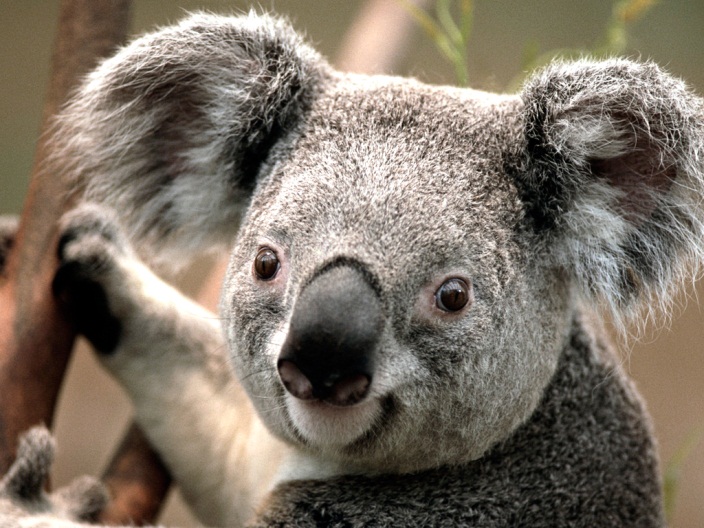 A maioria dos controles oferece uma opção entre usar a aparência do tema atual ou usar um formato que você pode especificar. Para alterar a aparência geral do documento, escolha novos elementos Tema na guia Layout da Página. Para alterar as aparências disponíveis na galeria Estilos Rápidos, use o comando Alterar Conjunto Atual de Estilos Rápidos. As galerias Temas e Estilos Rápidos fornecem comandos de redefinição para que você possa sempre restaurar a aparência do documento ao original contido no modelo atual. No menu Inserir, as galerias incluem itens que são projetados para corresponder à aparência geral do documento.